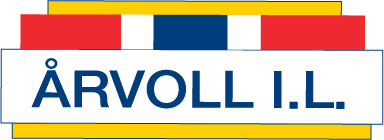 Forslag til Årvoll ILs årsmøte 14.03.23Strategi for Årvoll IL 2023-2026 Strategien for idrettslaget er foreslått oppdatert for å utvikle klubben til å komme enda tettere på nærmiljøet, skape en rød tråd fra barn til senior nivå, øke samarbeidet på tvers av gruppene og være et idrettslag for alle. Visjon og verdier er oppdatert i tråd med dette og nye hovedmål definerer hva klubben skal oppnå og være i samarbeid med omgivelsene. Hovedstyre har foreslått å konkretisere hovedmålet gjennom 4 delmål.HS sin innstilling: Årsmøtet vedtar Strategisk plan for perioden 2023-2026 som en klar retning på hvor vi vil vedr Visjon, Verdier og overordnede mål, og at HS med gruppene jobber videre for å operasjonalisere målene. 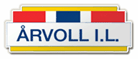 Strategisk plan for perioden 2023 – 2026 Visjon, verdier og overordnede mål (overskrifter i kursiv) legges frem til vedtak på årsmøtetÅrvoll Idrettslag Strategisk plan for perioden 2023 – 2026    Visjon Visjonen skal utrykke drømmen vår og et bilde av den fremtiden vi ønsker for klubben. Visjonen forteller hvorfor folk er med og gjør en innsats for akkurat vår klubb. Den sier hva vi skal strekke oss etter og skape sammen. Årvoll IL skaper idrettsglede og gjør nabolaget til et bedre stedGrunnleggende verdier Verdiene skal hjelpe oss tilå skape et godt klubbmiljø, der vi tar godt vare på hverandreå skape gode holdninger, som fører til et godt treningsklimaå være en klubb som er kjent for godt samarbeid og god oppførselKlubbfølelse - Idrettsglede - InkluderingOverordnede mål (Hovedmål)Hovedmålet definerer mer presist hva det er klubben skal oppnå og være i samarbeid med omgivelsene. Det er et overordnet mål som strekker seg inn i fremtiden. Hovedmålet kan konkretiseres ved hjelp av ulike delmål.I perioden 2023-2026 skal Årvoll IL særlig kjennetegnes ved:Idrettslag for alle Fleridrettslag med et sterkt lokalt engasjement Et idrettslag som utgjør en forskjellEt idrettslag som tilbyr gode aktiviteter; flest mulig, lengst mulig og best muligSkape stolthet, mestring og glede gjennom idrett og frivillighetSamarbeid skaper resultaterGodt samarbeid og samhold på tvers av grupper og nivåer innad i klubben, både for de aktive og de frivilligeSamarbeid med naboidrettslag for å gi tilbud til bredde og topp Tett og strukturert samarbeid med skoler, organisasjoner og andre lokale interesser Fremste generasjonsmøteplass på ÅrvollGodt sportslig tilbud Gi et bredt aktivitetstilbud til barn og ungeMotiverte og kvalifiserte trenere og ledere for alle aldersgrupper Legge til rette både for bredde og topp Utvikle dagens og nye anlegg for å sikre et relevant tilbud tilstrekkelig kapasitetEn godt organisert klubbGod og effektiv informasjonsdeling både internt og eksterntGode og oppdaterte rutiner og retningslinjer for å sikre kontinuitet i klubbens arbeid og godt arbeidsmiljø for engasjerte og ansatteStyrke frivilligheten for å øke gjennomføringskraften Fornye og profesjonalisere organisasjonen blant annet ved å sikre god arbeidsdeling 